Membership Renewal for 2017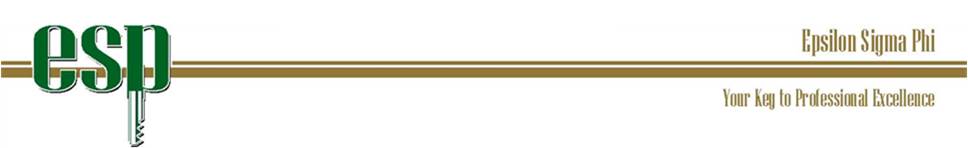 
ESP Alpha Beta Chapter is moving to an online membership renewal program for our 2017 membership year.  You'll notice we have not coupled renewal with conference registration this year.  We are working with National ESP to provide an online renewal process.  The deadline for renewal for Georgia is January 1, 2017 BUT-you should start early if you need to submit an invoice to your county for payment.  In order to renew your membership for 2017 go to https://epsilonsigmaphi.wildapricot.org/ to renew.  

As a renewing member, your information 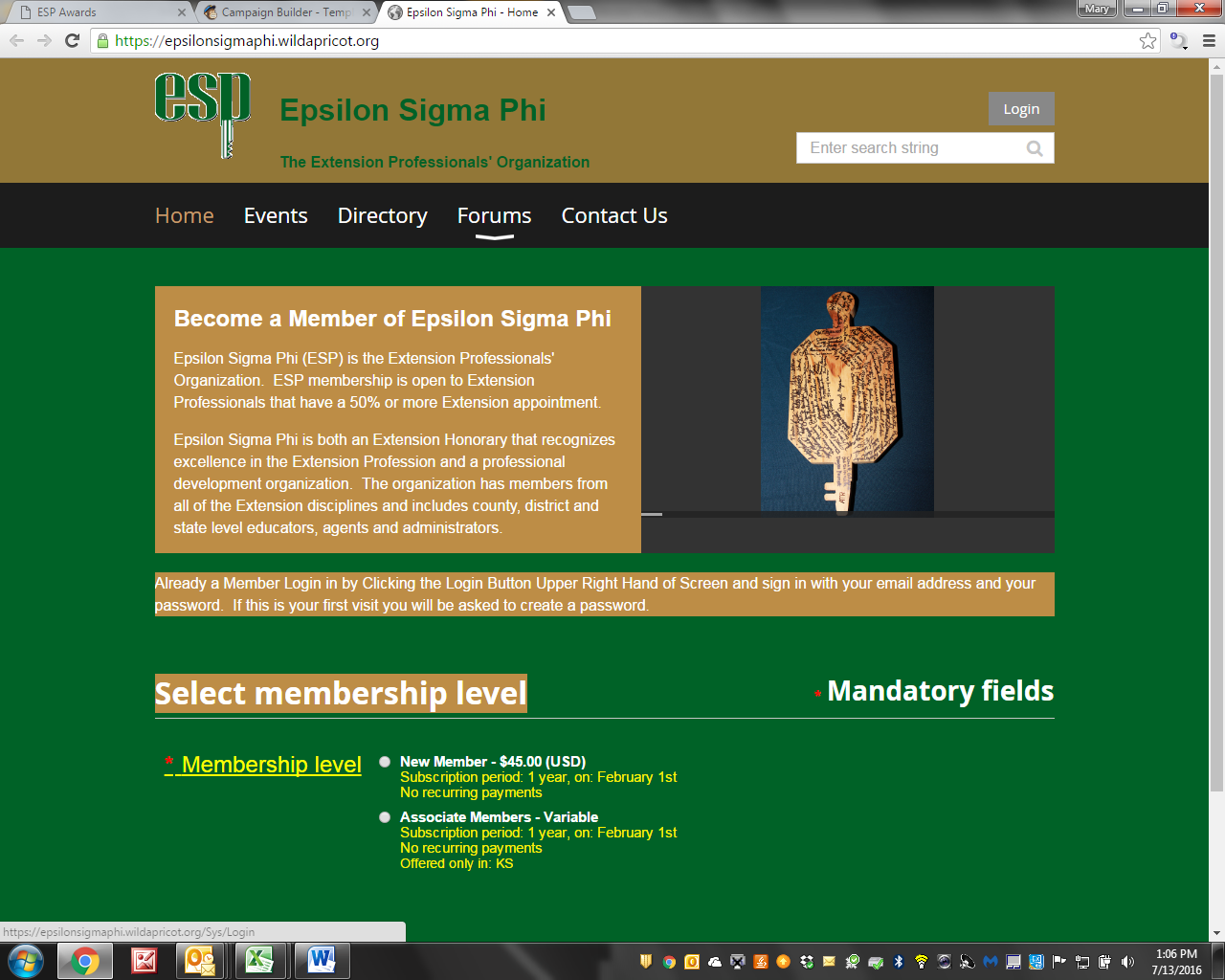 already exists in this registration system.  Choose the Login button:On the login page, enter your email address and then choose "Forgot Password" and follow the steps to create a new password.  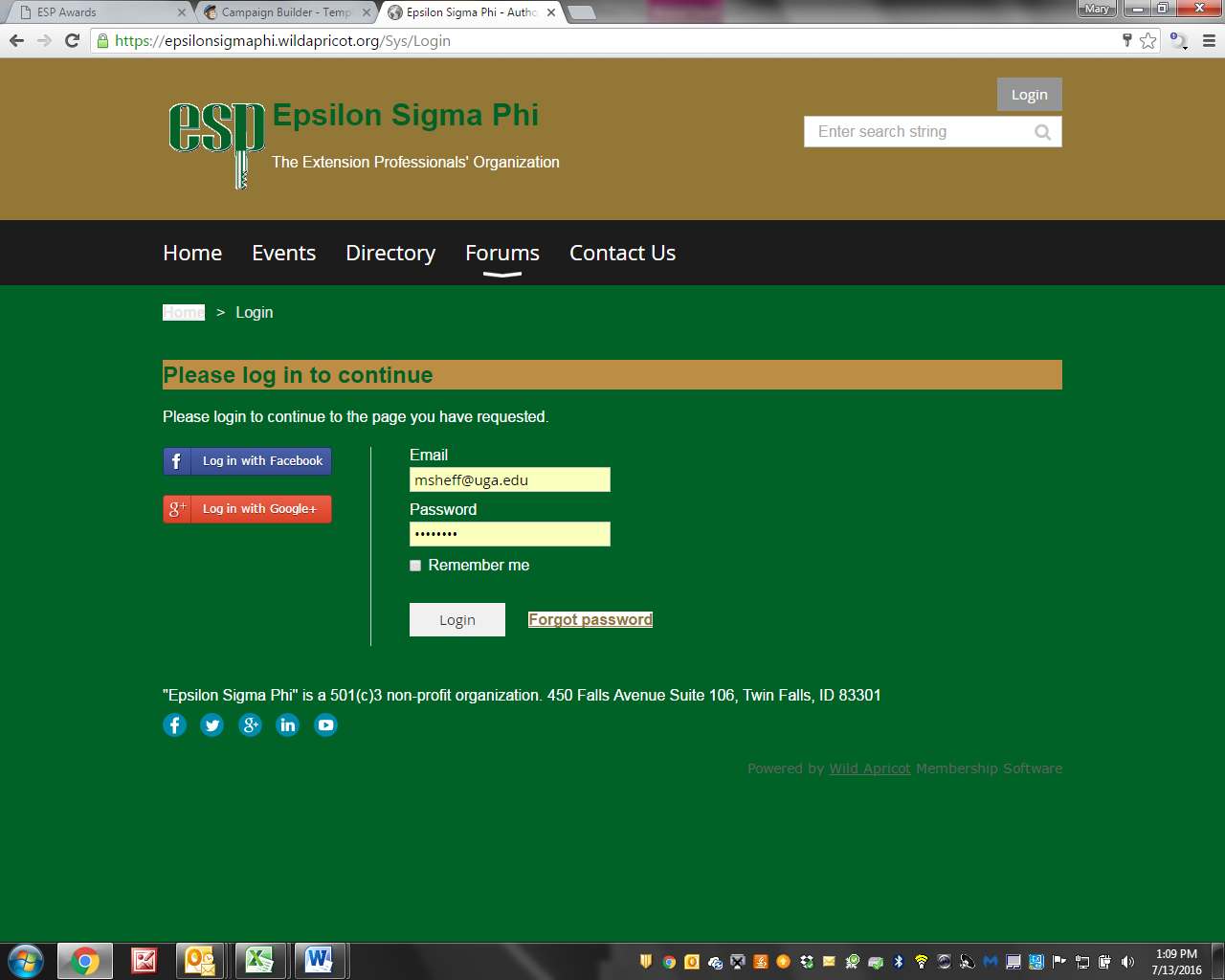 Once you arrive at your homepage, choose to "Edit Member Profile":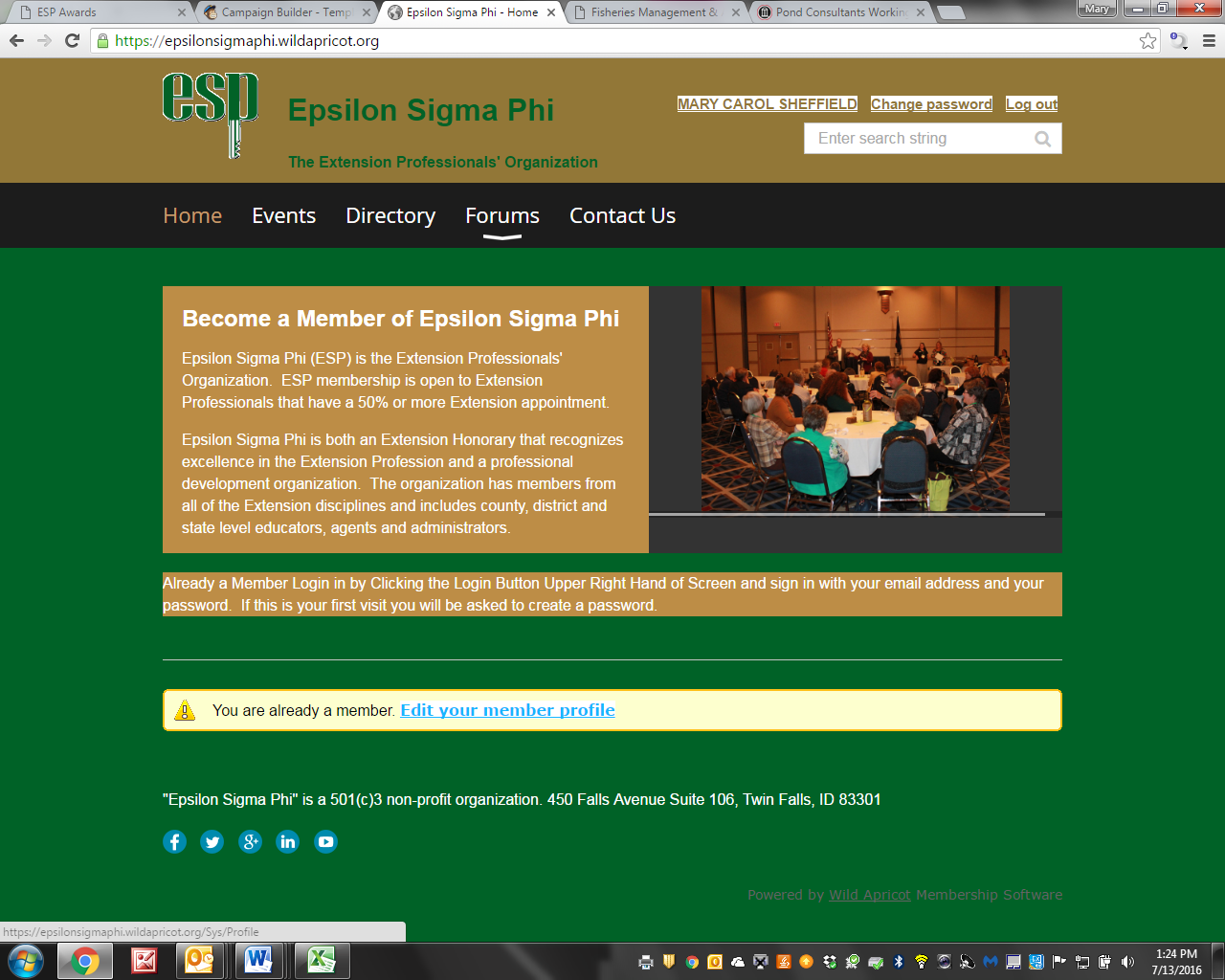 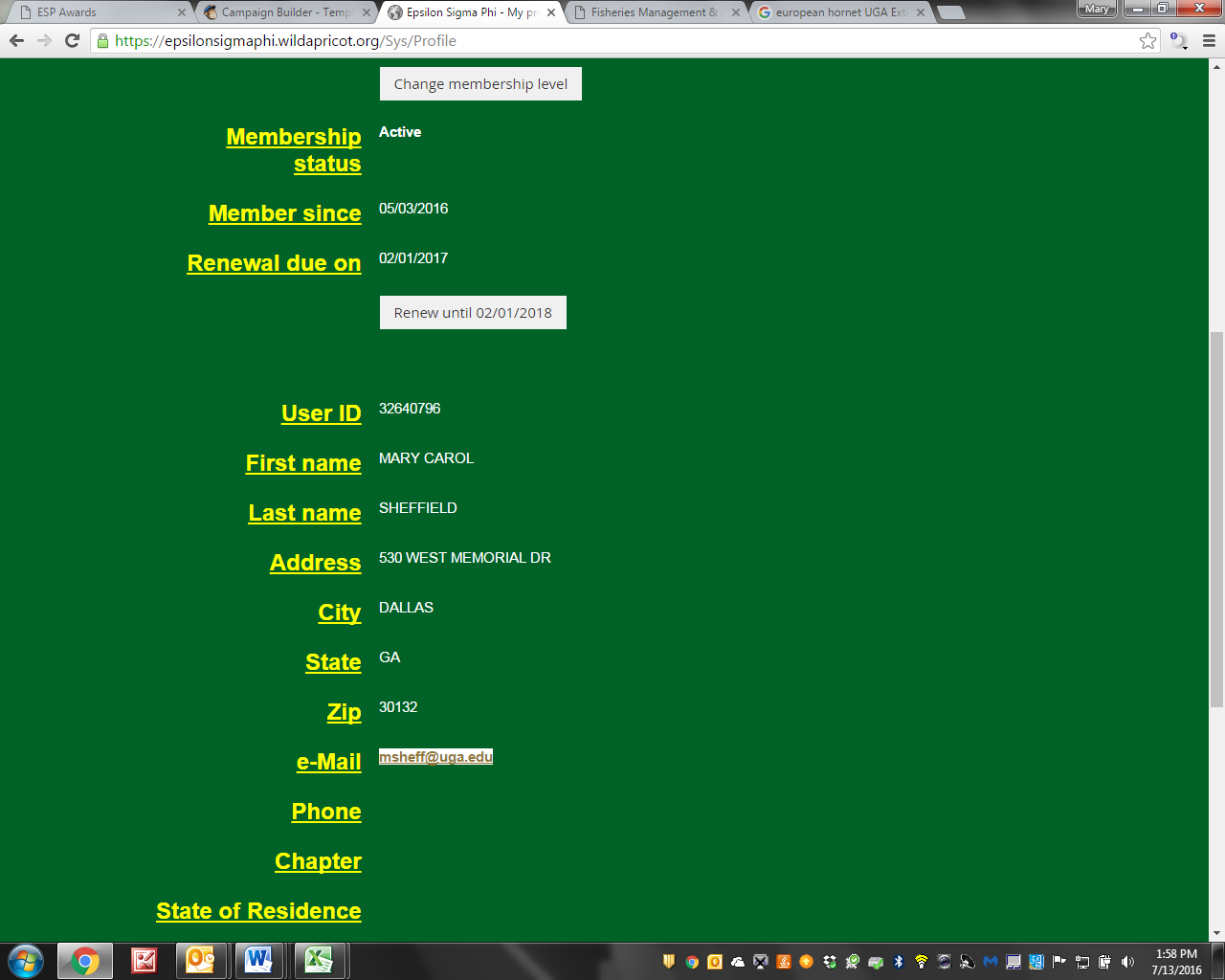 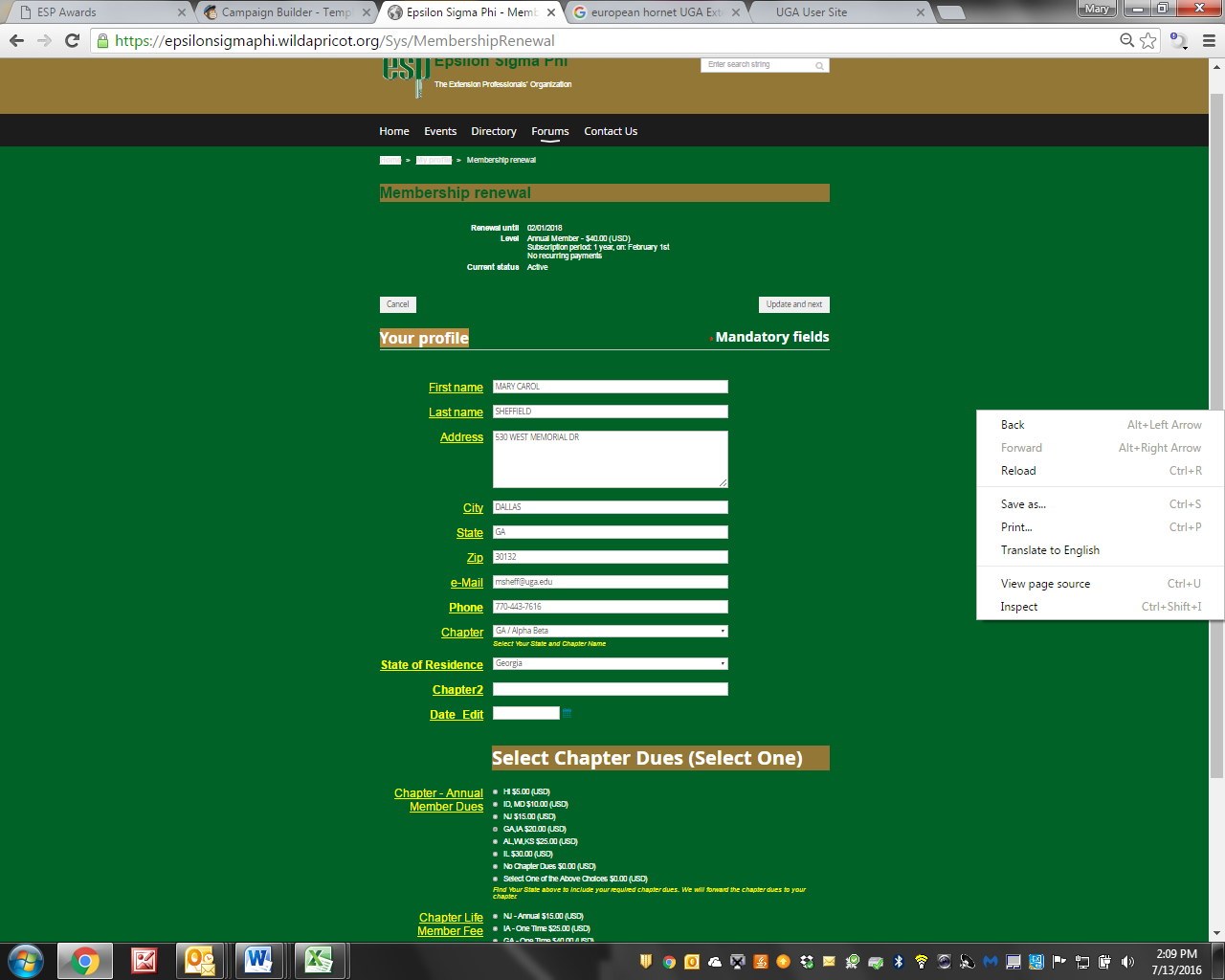 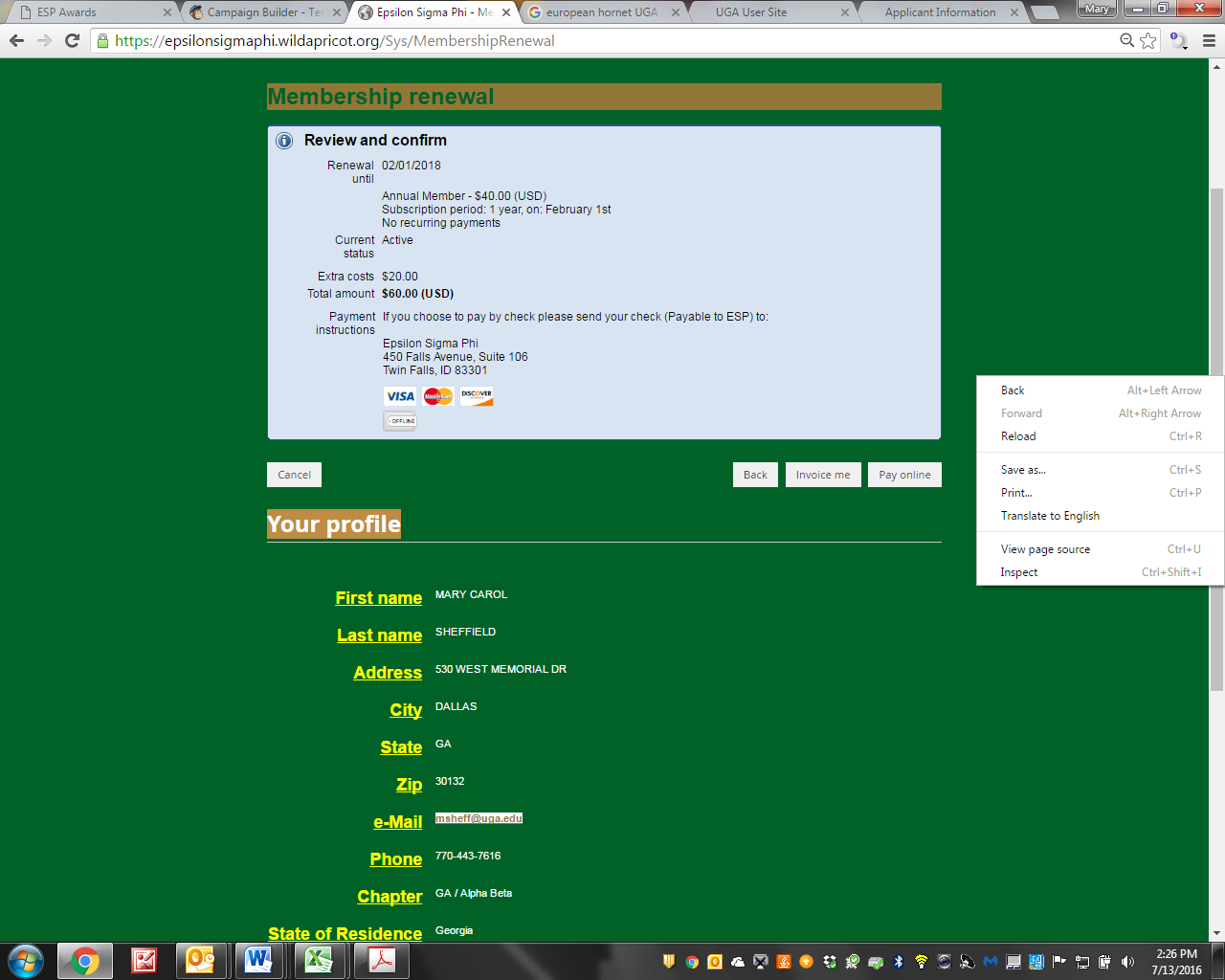 